Dear Supporter:This year, A.B.A.T.E. of Arizona, Inc., a non-profit, all volunteer motorcycle rights organization, will be hosting its 33rd  Annual Motorcycle Rally at Winslow Rodeo Grounds – Too Broke for Sturgis (aka TBFS)  June  20th – 23, 2024.Motorcyclists are always craving some wind therapy, and TBFS affords them a reason to get on their bikes and ride through the tall cool pines of northern Arizona. Our nationally recognized TBFS rally attracts a diverse group of motorcyclists, both men and women, from throughout Arizona, the four-corner States, and as far away as Europe. Each year, thousands of motorcyclists descend upon Arizona to experience all that is TBFS. While each motorcyclist attends for different reasons, they are all at TBFS because they believe in and support ABATE’s mission: support rider education, promote community motorcycle awareness, and fight discriminatory legislation aimed toward the motorcycling community in the State of Arizona.Through your sponsorship of TBFS, ABATE will ensure its’ continued dedication to the motorcycle community through one of our many proactive programs and/or campaigns. Examples are shown below:TBFS is ABATE’s primary state level managed fundraiser. We need your support!Enclosed are the five sponsorship options for TBFS. Please fill out the enclosed form and mail it to the address listed. If you have any questions or need more information, please contact: Sandra TavaresSttravel28@gmail.com(858) 414-2392We are grateful for the generosity of community partners like you! Your sponsorship will enable ABATE to continue to dedicate itself to the freedom of the road for all motorcyclists.If you want to take a look at past TBFS events, they can be viewed at: www.toobrokeforsturgis.com or www.facebook.com/toobrokeforsturgisThank you for your time, consideration, and support of the motorcycle community.Sandra TavaresToo Broke for Sturgis 2024 Event Chairperson(858) 414-2392Email: sttravel28@gmail.comWebsite: www.toobrokeforsturgis.comFacebook: www.facebook.com/TooBrokeForSturgis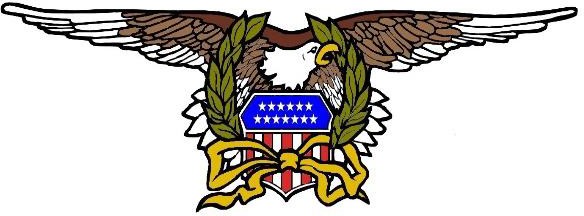 SPONSORSHIP OPPORTUNITY33rd  ANNUAL TOO BROKE FOR STURGIS  June  20th – 23, 2024FREEDOM OF THE ROAD | $15,000Your Company name will be listed as a sole and exclusive title sponsor of TBFS as “Presented by” or “Sponsored by”. No other sponsorship in your industry will be allowed to participate in the eventA spread of your company’s information in the official online newspaper of A.B.A.T.E. of Arizona, theMasterLink, which is accessible by all residences and businesses throughout the world. .Your Company mentioned as the solve and exclusive title sponsor in ALL media outreach, local and regional. .Your Company listed on event documentation (created by ABATE) to be distributed at TBFS.The logo of your Company included on the cover photo for the Too Broke for Sturgis Facebook page.Sponsorship Profile (provided by you) on the Facebook page of Too Broke for Sturgis.Reserved 10x20 premium space at TBFS to hand out materials associated with your businessAbility to hang four banners (provided by you) at TBFS. SIX complimentary entry passes into TBFS included FREEDOM TO CHOOSE | $2000Your Company name will be listed as the sponsor of one TBFS activity, represented as “Sponsored by”.Your Company mentioned as sponsor in certain media outreach, local and regional. .The logo of your Company on documentation (created by ABATE) to be distributed at TBFS.The logo of your Company on the Facebook page of Too Broke for Sturgis.Reserved 10x20 premium space at TBFS to hand out materials associated with your business Ability to hang three banners (provided by you) at TBFS.  FOUR complimentary entry passes into TBFS included FREEDOM TO RIDE | $1000Reserved 10x10 space at TBFS to hand out materials associated with your business Ability to hang two banners (provided by you) at TBFS. THREE complimentary entry passes into TBFS includedFREEDOM TO EDUCATE | $500Reserved 10x10 space at TBFS to hand out materials associated with your business Ability to hang one banner (provided by you) at TBFS. TWO complimentary entry passes into TBFS included FRIENDS of ABATE | $300TWO complimentary entry passes into TBFS included BANNER | $100 for one or $150 for two banners.   Sponsor must provide banner and or flyer.  ALL SPONSORS WILL RECEIVE THE FOLLOWING, plus those above.Social media shout outs and promotions leading up to TBFS on the Facebook pages of Too Broke for Sturgis, and www.toobrokeforsturgis.com, www.abateofaz.org, and any one of the various Chapters of ABATE.Recognition in remarks at TBFS.Too Broke for Sturgis SPONSORSHIP INFORMATION FORM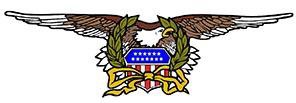 SPECIAL REQUESTSPAYMENT OPTIONS:For the RiderFor the Younger GenerationFor OthersABATE promotes safe, smart, and responsible riding habits, including motorcycle licensing endorsement.ABATE offers scholarships to accident scene management and rider skills training.ABATE voluntarily manages a Motorcycle Awareness Program which educates future drivers in the classroom about motorcycle awareness so both parties may safely coexist on the road.ABATE connects with legislators to proactively advocate on behalf of the entire motorcycle community.ABATE works in conjunction with other non-profits who support or align with our mission.Level of sponsorship requested from above: ___________________________________________________Sponsor:The name of the Sponsor (listed on the line above) may be used by A.B.A.T.E. of ArizonaAlternate Sponsor:The name of the Alternate Sponsor (listed on the line above) may be used by A.B.A.T.E. of ArizonaPoint of Contact:Mailing Address:Phone Number:Email:Please do not recognize the Sponsor in any publications.I give permission for the Sponsor name/logo/website to be recognized in publications, on social media, and fliersIf desired, please provide your website address as you want it to appear.Please forward your logo in high resolution .eps vector art by May 15, 2024.I give permission for the Sponsor logo to be printed on a TBFS t-shirt to be created by ABATEPlease forward your logo in high resolution .eps vector art by May 15, 2024.Please send the Sponsor an invoice to the point of contact listed above.Please list any other special requests of the Sponsor;☐MAIL (check or money order)A.B.A.T.E. OF ARIZONA, INC. Attn: TBFS 20247812 E Prickly Pear PathPrescott Valley, AZ 86315☐PAYPALPay using Payment to Friends email: abateofaz@gmail.com